      KOMUNIKAT ORGANIZACYJNY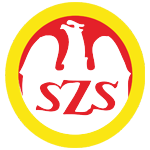   XXVI FINAŁY MAZOWIECKICH IGRZYSK MŁODZIEŻY SZKOLNEJ. TENIS STOŁOWY DZIECI.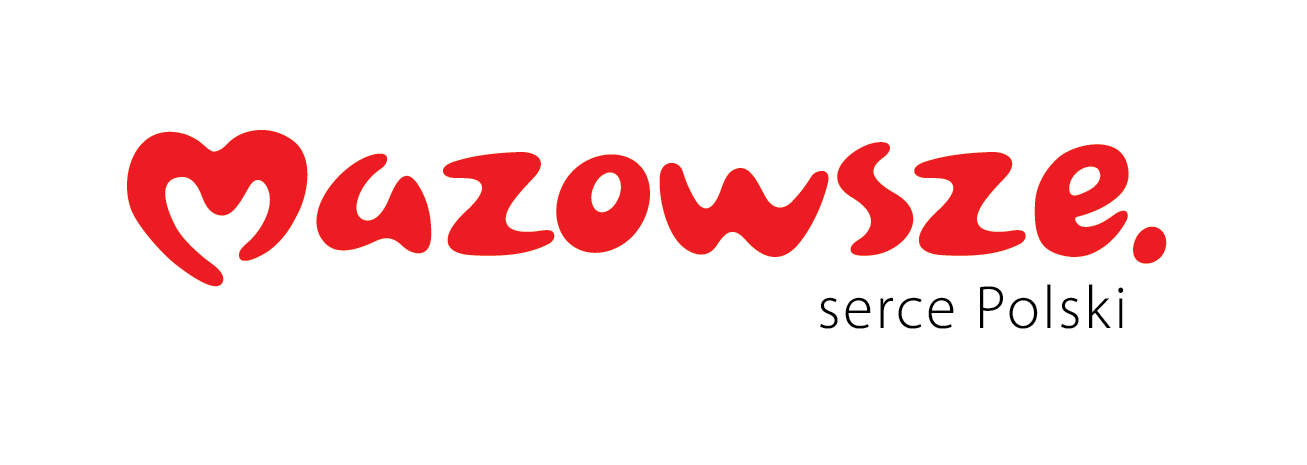 Organizator: Szkolny Związek Sportowy Warszawy i Województwa Mazowieckiego, Termin: 7 maja 2024r.(wtorek) dziewczęta i chłopcy
Miejsce zawodów: Hala im. Andrzeja Grubby przy SP Jeżewo, Stropkowo 2
                                      09-226 Zawidz
Godzina rozpoczęcia: ekipy przyjeżdżają w wyznaczony dzień do godziny 9.30.
                                           O godzinie 10.00 rozpoczęcie zawodów.UczestnictwoPrawo startu w Finale Mazowieckim posiadają reprezentacje szkolne dziewcząt i chłopców, które zdobyły miejsca I i II w Mistrzostwach rejonowych (międzypowiatowych) województwa mazowieckiego.Reprezentację szkoły stanowią drużyny, oddzielnie dziewcząt i chłopców, składające się z 2 zawodników/czek + 1 rezerwowy/a .Obowiązują roczniki:Igrzyska Młodzieży Szkolnej     Dzieci		      2011 i młodszeObowiązują dokumenty: zgłoszenie w systemie SRS , oraz ważna legitymacja szkolna.Jeżeli legitymacja wyrobiona jest po 1.09.2024r, obowiązuje zaświadczenie, że dziecko uczęszcza do szkoły od 1.09.2024r.Bezpośrednio przed turniejem opiekun każdego zespołu musi dostarczyć organizatorowi zawodów pisemne zgłoszenie szkoły do zawodów w systemie SRS  podpisane przez Dyrektora szkoły.Obowiązują ważne badania lekarskie.System rozgrywekZostanie ustalony bezpośrednio przed turniejem na podstawie ilości zespołów szkolnych. Pozostałe ustalenia regulaminowe zgodne z REGULAMINEM XXVI MIMS SZS Mazowsze na rok szkolny 2023/2024.Poniżej wyciąg z regulaminu:Sposób przeprowadzenia zawodówKolejność gier:I rzut			II rzut				III rzutA – X							A – Y                                   Gra podwójnaB – Y							B – X Mecz rozgrywany jest do trzech wygranych punktów. Gry rozgrywane są do dwóch-trzech wygranych setów ( w zależności od liczby drużyn w turnieju). Sety gra się do 11 pkt z zachowaniem min. 2-punktowej przewagi. Zawodnik rezerwowy może zagrać w grze podwójnej, a w następnej grze może być zawodnikiem podstawowym.W przypadku kontuzji gra zakończona jest przegraną a zawodnik rezerwowy od gry następnej jest zawodnikiem podstawowym. System wyłaniania mistrza uzależniony jest od liczby uczestniczących drużyn.Nagrodydla zdobywców 3 pierwszych miejsc: puchary, medale, dyplomy okolicznościowe, dla zdobywców miejsc 4-8: dyplomy okolicznościowe;
Posiłki: ekipy, które chcą skorzystać z posiłków mogą zamówić obiady do 
             26 kwietnia 2024r. Dariusz Kaczmarczyk  INEZ Tel. 509470919 Podać 
             ilość posiłków, dane do faktury(jeżeli potrzebna)
             Kontakt do Dyrektora SP Jeżewo 504209692

